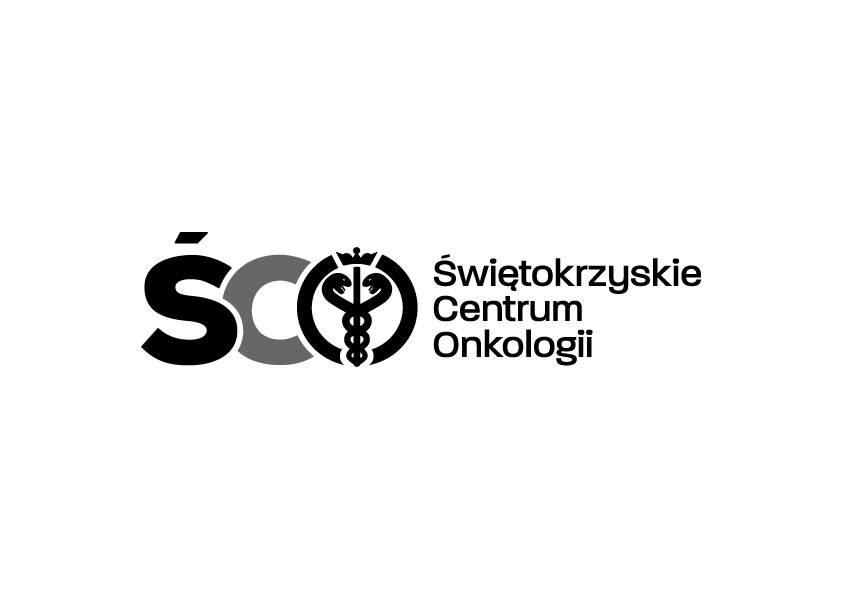 Adres: ul. Artwińskiego , 25-734 Kielce  Dział Zamówień Publicznychtel.: 41/36-74-072   IZP.2411.190.2024.MS  		                                                                                                                                                         Kielce, dn. 13.08.2024 r. 					       WSZYSCY  WYKONAWCYWYJAŚNIENIA DOTYCZĄCE SWZDot. IZP.2411.190.2024.MS: Zakup wraz z dostawą wyrobów medycznych na Blok Operacyjny Świętokrzyskiego Centrum Onkologii w Kielcach.Na podstawie art. 284 ust. 2 ustawy Prawo zamówień publicznych Zamawiający przekazuje treść zapytań dotyczących zapisów SWZ wraz z wyjaśnieniami. W przedmiotowym postępowaniu wpłynęły następujące pytania:Pytanie nr 1Dotyczy: Załącznik nr 5 do SWZ, UMOWA Nr ………/190/2024, § 2 Dostawy, ust. 3 wraz z SWZ, ROZDZIAŁ III – TERMIN WYKONANIA ZAMÓWIENIA tj. ust. 2"Wykonawca zwraca się z uprzejmą prośbą o dokonanie zmian w powyższych zapisach poprzez dodanie możliwości składania zamówienia mailowo na adres mailowy wskazany w umowie oraz usunięcie we wskazanych miejscach zapisów dotyczących pilnej wysyłki. Nasza prośba skorelowana jest z faktem, że obecnie wszystkie zamówienia Wykonawcy są składane na jego adres mailowy lub telefonicznie. W związku z powyższym przysyłanie faxem zamówienia przez Zamawiającego utrudni Wykonawcy wypracowane procesy.Druga część naszego pytania jest bezpośrednio związana z faktem że jako Wykonawca realizujemy zamówienia niezwłocznie, około 95% wszystkich zamówień zrealizowanych na rzecz Zamawiającego przez Wykonawcę docierało w terminie 1-2 dni roboczych od daty otrzymania zamówienia. Jednakże oferowane przez Wykonawcę instrumenty i akcesoria są produkowane przez amerykańskiego producenta, w związku z powyższym czasami zdarza się, że łańcuch dostaw jest wydłużony i dociera do Wykonawcy z opóźnieniem, które może przełożyć się na zwiększenie czasu realizacji zamówienia do Zamawiającego. Pytaniem numer 1, Wykonawca prosi o uwzględnienie takiej sytuacji i ujednolicenie czasu na realizację zamówienia do 5 dni roboczych od chwili złożenia zamówienia. Jednocześnie jako Wykonawca zobowiązujemy się do każdorazowego, niezwłocznego poinformowania Zamawiającego o zaistniałych przeszkodach, które mogłyby wpłynąć na wydłużenie czasu dostawy oraz do niezwłocznego realizowania każdego zamówienia na rzecz Zamawiającego.Odpowiedź:  Zgodnie z projektem umowy, Zamawiający będzie składał zamówienia telefonicznie lub na adres e-mail Wykonawcy. Zamawiający nie wyraża zgody na usunięcie z umowy zapisów dotyczących pilnej wysyłki.Pytanie nr 2Dotyczy: Załącznik nr 5 do SWZ, UMOWA Nr ………/190/2024, §2 Dostawy, ust. 7Zwracamy się z uprzejmą prośbą o zwiększenie minimalnego poziomu zamówienia do 80% wartości całego przedmiotu Umowy. Prośba Wykonawcy wynika z faktu, że Zamawiający w ciągu ostatnich 12 miesięcy wykonał ilość procedur pozwalającą na zrealizowanie w 100% zamówienia objętego w postępowaniu przetargowym. W związku z powyższym ryzyko zagwarantowania minimalnego poziomu zamówienia na poziomie 80% wartości umowy brutto dla Zamawiającego jest minimalne, natomiast dla Wykonawcy pozwala na zmniejszenie ryzyka oraz zwiększenie stanów magazynowych gwarantujących niezwłoczną wysyłkę do Zamawiającego w przypadku pilnej potrzeby otrzymania zamawianego instrumentu lub akcesorium.§ 2 Dostawy, ust. 3 wraz z SWZ, ROZDZIAŁ III – TERMIN WYKONANIA ZAMÓWIENIA tj. ust. 2"Odpowiedź:  Zamawiający nie wyraża zgody na powyższe.Pytanie nr 3Dotyczy: Załącznik nr 5 do SWZ, UMOWA Nr ………/190/2024, §3 Wymagania jakościowe, ust. 2, wraz z Załącznik nr 2 do SWZ, Pakiet nr 1 – Narzędzia do Robota Da Vinci Xi.Zwracamy się z uprzejmą prośbą o skrócenie gwarancji na sterylne akcesoria jednorazowego użytku. Prośba Zamawiającego wynika z faktu, że dostawy mają charakter sukcesywny, zatem także wykorzystanie przez Zamawiającego akcesoriów przyjmie formę sukcesywną. Każde akcesorium, które będzie wysłane do Zamawiającego będzie posiadało gwarancję w okresie od jego wysłania do jego wykorzystania przez Zamawiającego, zatem zapis dotyczący 12 miesięcznej gwarancji wydaje się być zbyteczny.Odpowiedź:  Zamawiający podtrzymuje zapisy SWZ.Pytanie nr 4Dotyczy: Załącznik nr 5 do SWZ, UMOWA Nr ………/190/2024, §5 ReklamacjeUprzejmie prosimy Zamawiającego o dołączenie do umowy aktualnych, standardowych zapisów dot. Gwarancji i Reklamacji oferowanych narzędzi i akcesoriów co pozwoli Wykonawcy na złożenie stosownej oferty. W związku z powyższym wnosimy o dodanie informacji, które są wiążącym potwierdzeniem dokonywania reklamacji przez producenta oferowanego sprzętu:„W przypadku narzędzi robotycznych wielorazowego i jednorazowego użytku, których usterka nastąpiła w trakcie zabiegu operacyjnego z ich wykorzystaniem, lub w czasie reprocessingu i w przypadku zgłoszenia przez Zamawiającego reklamacji w celu określenia przyczyn niniejszej usterki uszkodzonego narzędzia zastosowanie ma następująca procedura producenta narzędzi robotycznych:- Producent narzędzi chirurgii robotycznej określa przyczynę uszkodzenia mechanicznego na podstawie badań technicznych przeprowadzonych w specjalistycznym laboratorium producenta i na jej podstawie rozpatruje reklamację,− w przypadku pozytywnie rozpatrzonej przez producenta reklamacji – wystawia on notę uznaniową na poczet zamówienia kolejnego narzędzia robotycznego wielorazowego lub jednorazowego użytku (tożsamego z reklamowanym) lub odsyła do reklamującego nowe narzędzie robotyczne jednorazowego lub wielorazowego użytku (wielorazowego użytku z liczbą użyć powiększoną o 1)− proces rozpatrywania reklamacji przez producenta to około 60 dni od daty zgłoszenia do producenta (i protokolarnego przekazania przez Zamawiającego reklamowanego narzędzia).− zgłoszenie uszkodzenia narzędzia robotycznego przez Zamawiającego do Wykonawcy, które nastąpiło w trakcie zabiegu operacyjnego bądź zostało ujawnione przez personel medyczny, lub przedstawiciela centralnej Sterylizatorni – w trakcie przygotowania narzędzia do użytku - następuje niezwłocznie od momentu powzięcia przez Zamawiającego wiedzy o uszkodzeniu,− na podstawie dokonanego przez Zamawiającego zgłoszenia uszkodzenia narzędzia robotycznego – Wykonawca sporządza protokół zgłoszenia reklamacji do Producenta,− Zamawiający przekazuje Wykonawcy reklamowane narzędzie robotyczne, które zostaje niezwłocznie dostarczone do Producenta w celu ustalenia przyczyn zaistniałego uszkodzenia oraz rozpatrzenia reklamacji.Odpowiedź:  Zamawiający wyraża zgodę na powyższe. W załączeniu aktualny projekt umowy.Narzędzia jednorazowego użytku posiadają okres gwarancji od momentu dostawy do Zamawiającego lub ilość „użyć, podpaleń, zamknięć, klipśnięć” charakterystyczną dla narzędzia w okresie 1 roku od daty dostawy do Zamawiającego. Warunkiem rozpatrzenia reklamacji jest dostarczenie do producenta reklamowanego narzędzia w oryginalnym opakowaniu.”Odpowiedź:  Zamawiający nie ma możliwości składowania i przechowywania opakowań oryginalnych do wszystkich zużytych narzędzi. Reklamowane narzędzia będą w bezpiecznym opakowaniu, w miarę możliwości identycznym opakowaniu.Pytanie nr 5Dotyczy: Załącznik nr 5 do SWZ, UMOWA Nr ………/190/2024, §5 Reklamacje, ust. 1W pytaniu numer 1 Wykonawca zawarł szczegółowe informacje dotyczące procesu reklamacji. Dane dotyczące rozpatrywania reklamacji są przez Wykonawcę na bieżąco zbierane i udostępniane Zamawiającym.Producent narzędzi robotycznych określa przyczynę̨ uszkodzenia mechanicznego na podstawie badań technicznych przeprowadzonych w specjalistycznym laboratorium producenta i na jej podstawie rozpatruje reklamację. W momencie przesłania pytań do Zamawiającego, czas rozpatrywania reklamacji to około 60 dni od daty zgłoszenia do producenta (i protokolarnego przekazania przez Zamawiającego reklamowanego narzędzia). Mając na uwadze informacje zawarte w zdaniach poprzedzających, termin na rozpatrzenie reklamacji wynoszący do 10 dni od daty jego przesłania przez Zamawiającego do Wykonawcy, jest dla zadającego pytanie niemożliwy do wykonania. Wykonawcy zależy na utrzymywaniu partnerskich relacji z Zamawiającym. Fundamentem takich relacji jest przejrzystość działań, gwarantująca stronom poczucie bezpieczeństwa. Składając ofertę, w której Wykonawca deklarowałby termin na rozpatrzenie reklamacji wynoszący 10 dni wprowadzalibyśmy Zamawiającego w błąd. W związku z powyższym zwracamy się z uprzejmą prośbę o dokonanie zmian : Załącznik nr 5 do SWZ, UMOWA Nr ………/190/2024, §5 Reklamacje, ust. 1 i zwiększenie terminu na rozpatrzenie reklamacji do 60 dni od daty zgłoszenia do producenta (i protokolarnego przekazania przez Zamawiającego reklamowanego narzędzia). Jako Wykonawca w związku z czasem rozpatrywania reklamacji, zobowiązujemy się do wypożyczenia narzędzi zastępczych na czas rozpatrywania reklamacji w przypadku zagrożenia wykonania planowych procedur medycznych przez Zamawiającego.Odpowiedź:  Zamawiający wyraża zgodę na powyższe. W załączeniu aktualny projekt umowy.Pytanie nr 6Dotyczy: Załącznik nr 5 do SWZ, UMOWA Nr ………/190/2024, §6 Kary umowne, ust. 2Zwracamy się do Zamawiającego z uprzejmą prośbą o zastosowanie realnie funkcjonujących w obrocie gospodarczym zapisu i zmniejszenie maksymalnej wysokości kar umownych do poziomu 10 %.Odpowiedź:  Zamawiający nie wyraża zgody na powyższe.Pytanie nr 7Dotyczy: Załącznik nr 5 do SWZ, UMOWA Nr ………/190/2024, §7 Rozwiązanie umowy, ust. 2, lit. B i CWykonawca zwraca się z uprzejmą prośbą o uwzględnienie w wskazanym zapisie sytuacji, w której Wykonawca uprzednio poinformował Zamawiającego o obiektywnych okolicznościach, które wpływają na niemożliwość skutecznej realizacji przedmiotu zamówienia. W przypadku pojawienia się obiektywnych okoliczności wpływających na realizację umowy, poinformujemy Zamawiającego o takim stanie rzeczy oraz wspólnie wypracujemy rozwiązanie zaistniałej sytuacji.Odpowiedź:  Zamawiający nie wyraża zgody na powyższe.Pytanie nr 8Dotyczy: Załącznik nr 5 do SWZ, UMOWA Nr ………/190/2024, §9 Postanowienia końcowe, ust. 11Zwracamy się z uprzejmą prośbą o zmianę wskazanego zapisu na „Ewentualne sory wynikłe na tle realizacji niniejszej umowy rozpatrywane będą polubownie, a w przypadku nierozwiązania powstałego sporu przez sąd właściwy miejscowo dla Zamawiającego.Odpowiedź:  Zamawiający wyraża zgodę na powyższe. W załączeniu aktualny projekt umowy.Pozostałe zapisy SWZ pozostają bez zmian.     Modyfikacja jest wiążąca dla wszystkich uczestników postępowania.                                                                                                 Z poważaniemKierownik Działu Zamówień Publicznych mgr Mariusz Klimczak	    